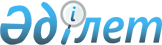 Об утверждении перечня особо важных локальных систем водоснабжения, являющихся безальтернативными источниками питьевого водоснабжения Костанайской областиПостановление акимата Костанайской области от 4 мая 2021 года № 221. Зарегистрировано Департаментом юстиции Костанайской области 5 мая 2021 года № 9897.       Сноска. Заголовок изложен в новой редакции на государственном языке, текст на русском языке не меняется постановлением акимата Костанайской области от 24.05.2022 № 228 (вводится в действие по истечении десяти календарных дней после дня его первого официального опубликования).       В соответствии со статьей 39 Водного кодекса Республики Казахстан, акимат Костанайской области ПОСТАНОВЛЯЕТ:       1. Утвердить прилагаемый перечень особо важных локальных систем водоснабжения, являющихся безальтернативными источниками питьевого водоснабжения Костанайской области.      2. Государственному учреждению "Управление энергетики и жилищно-коммунального хозяйства акимата Костанайской области" в установленном законодательством Республики Казахстан порядке обеспечить:      1) государственную регистрацию настоящего постановления в органах юстиции;      2) размещение настоящего постановления на интернет-ресурсе акимата Костанайской области после его официального опубликования.      3. Контроль за исполнением настоящего постановления возложить на курирующего заместителя акима Костанайской области.      4. Настоящее постановление вводится в действие по истечении десяти календарных дней после дня его первого официального опубликования. Перечень особо важных локальных систем водоснабжения, являющихся безальтернативными источниками питьевого водоснабжения Костанайской области       Сноска. Перечень – в редакции постановления акимата Костанайской области от 22.10.2022 № 474 (вводится в действие по истечении десяти календарных дней после дня его первого официального опубликования).© 2012. РГП на ПХВ «Институт законодательства и правовой информации Республики Казахстан» Министерства юстиции Республики Казахстан      Аким Костанайской области       Аким Костанайской области А. МухамбетовУтвержденУтвержденпостановлением акиматапостановлением акиматаот 4 мая 2021 годаот 4 мая 2021 года№ 221№ 221№Наименование объектов по районам, городамАлтынсаринский районАлтынсаринский район1Локальный водопровод "Новоалексеевка"Амангельдинский районАмангельдинский район2Локальный водопровод "Аман-Су"3Локальный водопровод "Амантогай"4Локальный водопровод "Байгабыл"5Локальный водопровод "Кумкешу"6Локальный водопровод "Кабырга"7Локальный водопровод "Урпек"Аулиекольский районАулиекольский район8Локальный водопровод "Казанбасский"9Локальный водопровод "Кушмурунская теплоэнергетическая компания"10Локальный водопровод "Мерей"11Локальный водопровод "МТС"район Беимбета Майлинарайон Беимбета Майлина12Локальный водопровод "Апановка"13Локальный водопровод "Баталы"14Локальный водопровод "Валерьяновка"15Локальный водопровод "Елизаветинка"16Локальный водопровод "Новоильиновка"17Локальный водопровод "Приозерное"18Локальный водопровод "Тарановец"19Локальный водопровод "Тобол"20Локальный водопровод "Юбилейное"Денисовский районДенисовский район21Локальный водопровод "Арыстансор"22Локальный водопровод "Аятский"23Локальный водопровод "Дидар"24Локальный водопровод "Зааятский"25Локальный водопровод "Крымское"26Локальный водопровод "Перелески"27Локальный водопровод "Покровка"Джангельдинский районДжангельдинский район28Локальный водопровод "Акшиганак"29Локальный водопровод "Аралбай"30Локальный водопровод "Джангельдинское предприятие коммунального хозяйства"31Локальный водопровод "Збан"32Локальный водопровод "Карасу"33Локальный водопровод "Кокалат"34Локальный водопровод "Колкамыс"35Локальный водопровод "Сага"36Локальный водопровод "Тауыш"Житикаринский районЖитикаринский район37Локальный водопровод "Житигара"38Локальный водопровод "Забеловка"39Локальный водопровод "Приречное"40Локальный водопровод "Ырсай"Камыстинский районКамыстинский район41Локальный водопровод "Арка"42Локальный водопровод "Камысты"Карабалыкский районКарабалыкский район43Локальный водопровод "Жылу"44Локальный водопровод "Надеждинка"45Локальный водопровод "Тогузак"46Локальный водопровод "Шубартениз-Котлованное"Карасуский районКарасуский район47Локальный водопровод "Койбагар"Костанайский районКостанайский район48Локальный водопровод "Алтынсарино"49Локальный водопровод "Алтын дала"50Локальный водопровод "Жамбылский"51Локальный водопровод "Затобольская теплоэнергетическая компания"52Локальный водопровод "Озерное"53Локальный водопровод "Семеновский"Мендыкаринский районМендыкаринский район54Локальный водопровод "Таза су"55Локальный водопровод "Харьковское"Наурзумский районНаурзумский район56Локальный водопровод "Буревестник"57Локальный водопровод "Караменды"58Локальный водопровод "Шолаксай"город Рудныйгород Рудный59Локальный водопровод "Железорудная теплоэнергетическая компания"